 Style Checklist 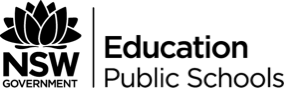 MeaningRead and understand the passage (break into parts, identify topic sentences, summarise if necessary.	Determine intention - inform? persuade? describe?Vocabulary: Answer these (mentally or otherwise)	What evidence of educated word usage?	Which class of words is used most? (For example, adjectives, nouns, abstract nouns and so on.)	Is there much use of emotive language?	Neologisms? Archaisms? Foreign words? Allusions? Anachronisms? Intertextual references?	Jargon, Scientific - abbreviations, formulae?	Colloquialisms? Slang? Obscenities? Dialect?	Imperatives?And of course, in each case – why?Should lead to conclusions about audience, register, desired effect and so on.Structure Overall	Linear? Non-Linear?Sentences/Syntax	Long? Short? Simple? Complex? Variety? - Why	Omissions or inversions of normal word order?	Punctuation – how is it used to what effect?	Run on? Stream of Consciousness?	Is there repetition? To what effect?	Climax? Anti-climax?	Is it logically developed?	Use of quotations, dialogue, interior monologue?	Active or passive?	Rhetorical questions?Paragraphs	Short/long? Linked? Narrative/dialogue/both?	Opening and closing?Atmosphere	One of tension? suspense? sorrow? reflection?Tone	Is it satirical? serious? angry? dogmatic? persuasive? humorous? balanced? objective? intimate?	How does this show in choice of words, vocab and so on?	Does the author’s personality intrude?	Is it the author or another person?	Does the tone suit the passage? Is it consistently used?	Person - First? Third? Eye of God? Interior monologue?Imagery, Figurative Language, OriginalityImagery is used to:	enable reader to visualise.enable reader to associate with author’s reactions.	enhance a mood.	capture experience in a vivid/unusual way.evoke an atmosphere.	suggest meanings or interpretations. Which of these are being aimed at? Metaphor, simile, personification.Other Literary Devices – (See Techniques Table) Alliteration	  Exaggeration/Hyperbole Assonance  OnomatopoeiaContrast  UnderstatementRepetition  Rhythm and so on.- Which are used, how well and why?Effectiveness - Assessed by looking at:function	purpose	Appropriateness.That is	once you’ve looked at the bits - does the passage succeed in doing what it sets out to do, in an appropriate way?